Самостоятельная работа студента 2Постройте следующую топологию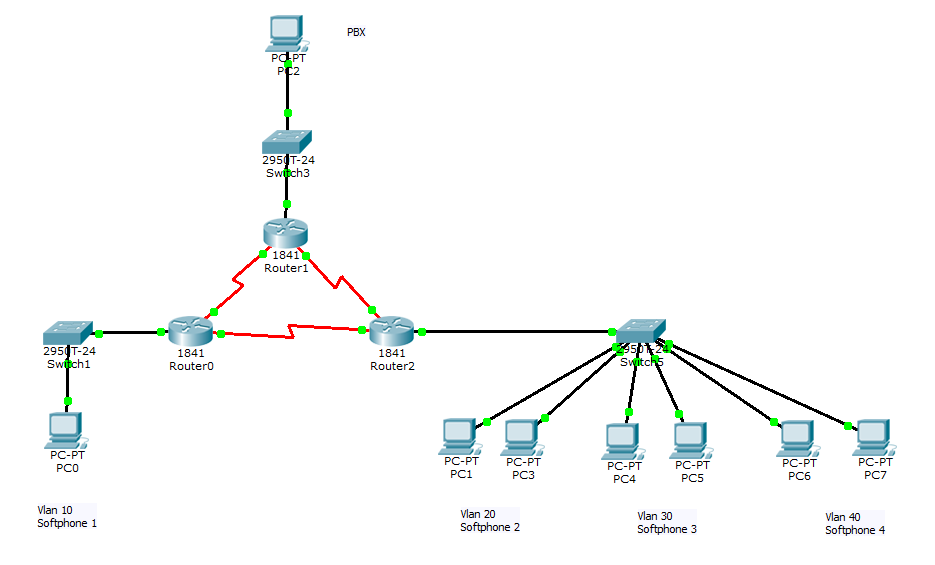 Создайте VLANsНастройки LAN ip адресаСконфигурируйте протоколы маршрутизации, такие как RIP, OSPF, EIGRPУбедитесь, что устройства могут связываться друг с другом посредством команды “ping” 